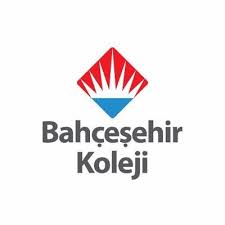 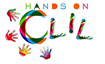              PRE /POST-TEST in SCIENCE – Baby AnimalsThe aim of this questionnaire (Knowledge Assessment Questionnaire) is to assess the impact of Science Content Learning by means of bilingual methodology within Primary Education.1. I know some  animals.Pre -  A lot    A little      Not at all      Post -  A lot    A little      Not at all       2. I can identify the different type of animals.Pre -  A lot    A little      Not at all       Post -  A lot    A little      Not at all       3. I can write the name of some animals.Pre -  A lot    A little      Not at all       Post -  A lot    A little      Not at all       4. I know that how I can grow the plants .Pre -  A lot    A little      Not at all       Post -  A lot    A little      Not at all       5. I understand that some plant parts.Pre -  A lot    A little      Not at all       Post -  A lot    A little      Not at all       6. I can select some parts in charts.Pre -  A lot    A little      Not at all       Post -  A lot    A little      Not at all       7. I can pronounce these vocabulary easily.Pre -  A lot    A little      Not at all       Post -  A lot    A little      Not at all       8. I can make sentences about plants.Pre -  A lot    A little      Not at all       Post -  A lot    A little      Not at all       9. I can show plants parts to my teacher. Pre -  A lot    A little      Not at all       Post -  A lot    A little      Not at all       10. I can write these parts at the blackboard.Pre -  A lot    A little      Not at all       Post -  A lot    A little      Not at all       